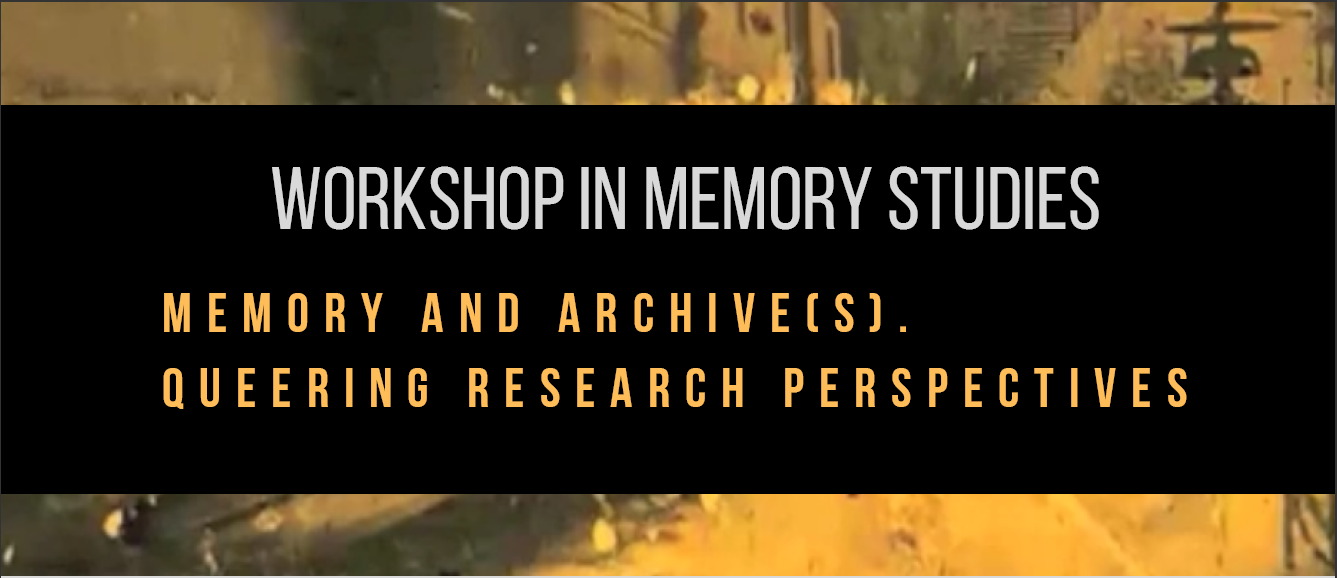 FICHA DE INSCRIÇÃO*Pagamento por transferência bancária: NIB: 003300000017013412105 IBAN: PT50 0033 0000 0017 0134 1210 5 SWIFT: BCOMPTPL A ficha de inscrição deverá ser enviada para workshopmemorystudiesucp@gmail.com  acompanhada do respetivo comprovativo de pagamento.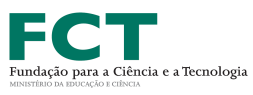 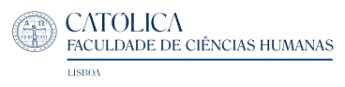 Nome: Instituição:Morada:BI / Passaporte:NIF:E-mail:Telefone:Taxa de inscrição (20 €)*Membros do CECC (Grátis)